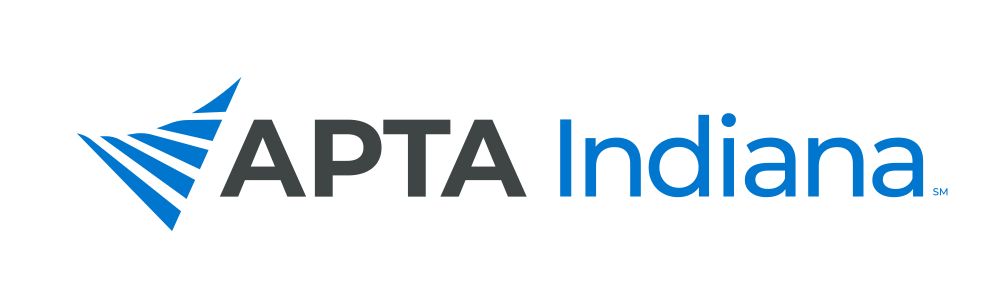 Using the Biopsychosocial Model to Meet the Challenges of Persistent Pain:A Discussion and Lab-Based CourseREGISTRATION FORMPresentation Date:	May 2-3, 2020Day 1: Considering Pathoanatomical and Psychosocial Factors for Patients with Persistent Pain: A Discussion and Lab-Based Course (8 AM - 5 PM)Day 2: Selecting Interventions for Patients with Persistent Pain: A Discussion and Lab-Based Course (8 AM – 3:15 PM)***Day 1 and Day 2 can be taken together or separately. Day 1 is not a prerequisite for Day 2. Duplication of material will be avoided.Location: 			Franciscan Health, 1201 Hadley RoadMooresville, IN 46158Speakers:			Janet Delong PT, DPT, MSW, MHSSteven Kinney PT, DPT, Board-Certified Clinical Specialist in Orthopaedic Physical Therapy 	Registration Deadline:		April 26, 2020Contact Hours:		Day 1: 7.5 Contact Hours	Day 2: 6 Contact HoursRegistrant InformationName:	____________________________________________________________________________________________________Mailing Address: 	_____________________________________________________________________________________________City:	__________________________________________________ 	State: ___________	Zip:	______________Phone #: 	___________________________________________		Designation (PT/PTA/Student/Other):	_______E-mail:	 ____________________________________________________________________________________________________Registration Fee   All Proceeds are Going to the APTA Indiana PACOne Day Only – Choose (□ Day 1 OR □ Day 2)APTA Member		$99PT/PTA Non-Member 	$149PT/PTA Student		$25Both DaysAPTA Member		$179PT/PTA Non-Member 	$229PT/PTA Student		$50PaymentCheck made payable to the APTA Indiana in the amount of $__________TO PAY BY CREDIT CARD, REGISTER ONILNE HERE Cancellation Policy:  Registration less $25 if cancellation request received by April 26, 2020. Mail registration to:  APTA Indiana, 140B Purcellville Gateway Drive Suite 120, Purcellville, VA 20132Questions? Call 317/505-1556, or e-mail info@inapta.org Using the Biopsychosocial Model to Meet the Challenges of Persistent Pain:A Discussion and Lab-Based CourseMAY 2-3, 2020Franciscan Health, 1201 Hadley Road - Mooresville, IN 46158SPEAKERSJanet Delong PT, DPT, MSW, MHSSteven Kinney PT, DPT, Board-Certified Clinical Specialist in Orthopaedic Physical TherapyDay 1: Considering Pathoanatomical and Psychosocial Factors for Patients with Persistent Pain: A Discussion and Lab-Based Course (8 AM - 5 PM)Day 2: Selecting Interventions for Patients with Persistent Pain: A Discussion and Lab-Based Course (8 AM – 3:15 PM)***Day 1 and Day 2 can be taken together or separately. Day 1 is not a prerequisite for Day 2. Duplication of material will be avoided.COURSE DESCRIPTIONThis discussion and lab-based course looks at the management of persistent pain from an evidence-based approach. A biopsychosocial model including pathoanatomical and psychosocial factors will be utilized. Interventions such as education, exercise, graded activity, and sensory discrimination training will be reviewed and performed. This course provides flexibility for the clinician’s busy schedule. The course can be taken as a one-day course on Saturday or Sunday, or as a two-day course. Saturday is not a prerequisite for Sunday, and duplication of material will be avoided.DAY 1Persistent pain is a widespread and often disabling condition, affecting many patients presenting for physical therapy services. While persistent pain is a challenging condition to treat, evidence-based strategies for treatment do exist.Physical therapy management of persistent pain using a biopsychosocial model will be demonstrated. Psychosocial factors of persistent pain will be heavily analyzed. Though consideration of important pathoanatomical factors will be discussed. Participants will examine how words affect patients, highlight what words help healing, and identify words that harm. The neurophysiology of pain will be reviewed to enhance patient education. Participants will learn about motivational interviewing techniques. The course will also include strategies for sleep, mindfulness, and mental health referral.Participants will learn and practice strategies to transition this knowledge into clinical practice. Discussion and lab will be utilized along with lecture learning formats.COURSE OBJECTIVESUpon completion of this course, participants will be able to:Identify relevant pathoanatomical considerations that change physical therapy management of persistent pain.Understand the impact that language has on patients.Develop communication strategies using healing words and avoiding harmful words.Develop language to use during patient education that is focused on enhancing self-efficacy and minimizing passive attitudes toward healing.Identify when referral to other healthcare professionals is appropriate.Explain the neurophysiology of pain to enhance patient education.Employ physical therapy interventions that address psychosocial influences of pain.Apply motivational interviewing concepts.Apply evidence-based concepts from the discipline of positive psychology.Explain physical therapy interventions as applied within a biopsychosocial model.SCHEDULE8:00-9:00 am		Lecture and Discussion: Introduction, Pathoanatomical Model, Biopsychosocial Model
9:00-10:00 am	Lecture and Lab: Focus on Bio- Discovering Concussions10:00 – 10:15	BREAK
10:15-11:45 am	Lecture and Discussion: Healing Language and Words that Harm
11:45 am 12:15 pm	Lab: Integrating Healing Language into Clinical Practice
12:15-1:15 pm	LUNCH (on your own)
1:15-2:15 pm		Lecture and Discussion: Understanding Pain and Factors Affecting Pain
2:15-3:45 pm		Lecture and Lab: Application of Psychosocial Concepts in Treatment
3:45-4:00 pm		BREAK4:00-5:00 pm		Discussion: Case StudiesEACH REGISTRANT WILL RECEIVE A CERTIFICATE FOR 7.5 CONTACT HOURSDAY 2Physical therapy management of persistent pain can be difficult. Outcomes are often worse in this patient population. It can be challenging to select the most effective interventions. In many instances, traditional physical therapy interventions may have limited efficacy.Participants will learn how pain classifications can be a valuable tool linking appropriate treatment to the patient. Participants will learn sensory discrimination training and graded motor imagery techniques. Other graded activity techniques will be discussed as well. Participants will learn and practice strategies to transition this knowledge into clinical practice. Discussion and lab will be utilized along with lecture learning formats. A collaborative case study format will be used to tie concepts together at the end of the course.COURSE OBJECTIVESUpon completion of the course, participants should be able to:Discriminate between different pain classifications to best guide physical therapy management of persistent pain.Recognize the research on exercise, graded motor imagery, and sensory discrimination training.Perform sensory discrimination training techniques in an evidence-based manner.Perform graded motor imagery techniques in an evidence-based manner.Create graded exercise progressions that can be individualized for the patient.Categorize patients into appropriate pain classifications for sample case scenarios.Implement discussed interventions for sample case scenarios.SCHEDULE8:00-9:00 am	Lecture and Discussion: Pain Mechanism Based Classification
9:00-10:00 am	Lecture: Exercise and Physical Activity as Intervention for Persistent Pain10:00-10:15 am	BREAK
10:15 am-12:15 pm	Lab: Graded Motor Imagery and Sensory Discrimination Testing
12:15-1:15 pm	LUNCH (on your own)
1:15-2:15 pm		Lecture and Lab: Graded Activity
2:15-3:15 pm		Discussion and Lab: Case StudiesEACH REGISTRANT WILL RECEIVE A CERTIFICATE FOR 6 CONTACT HOURSABOUT THE SPEAKERS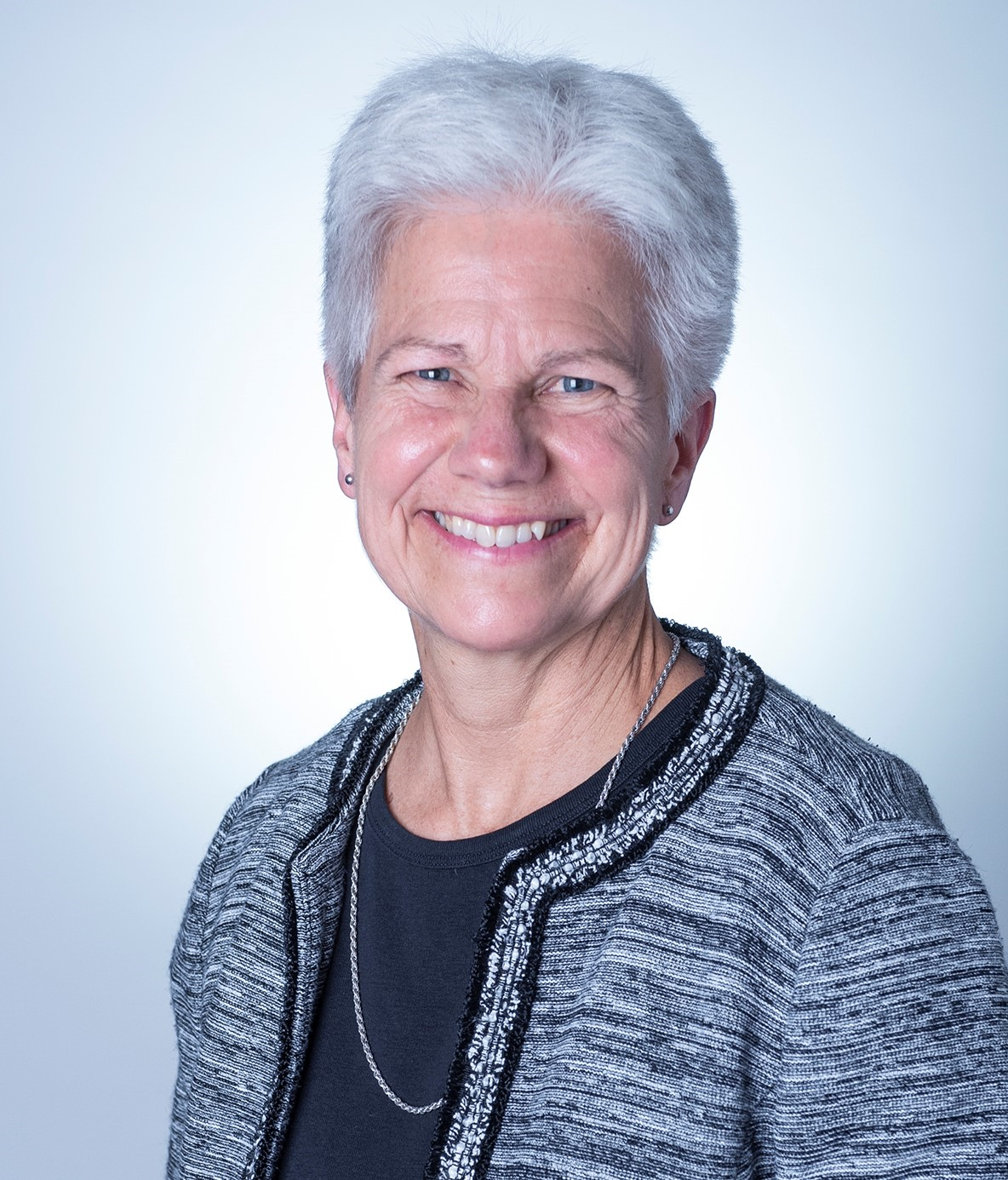 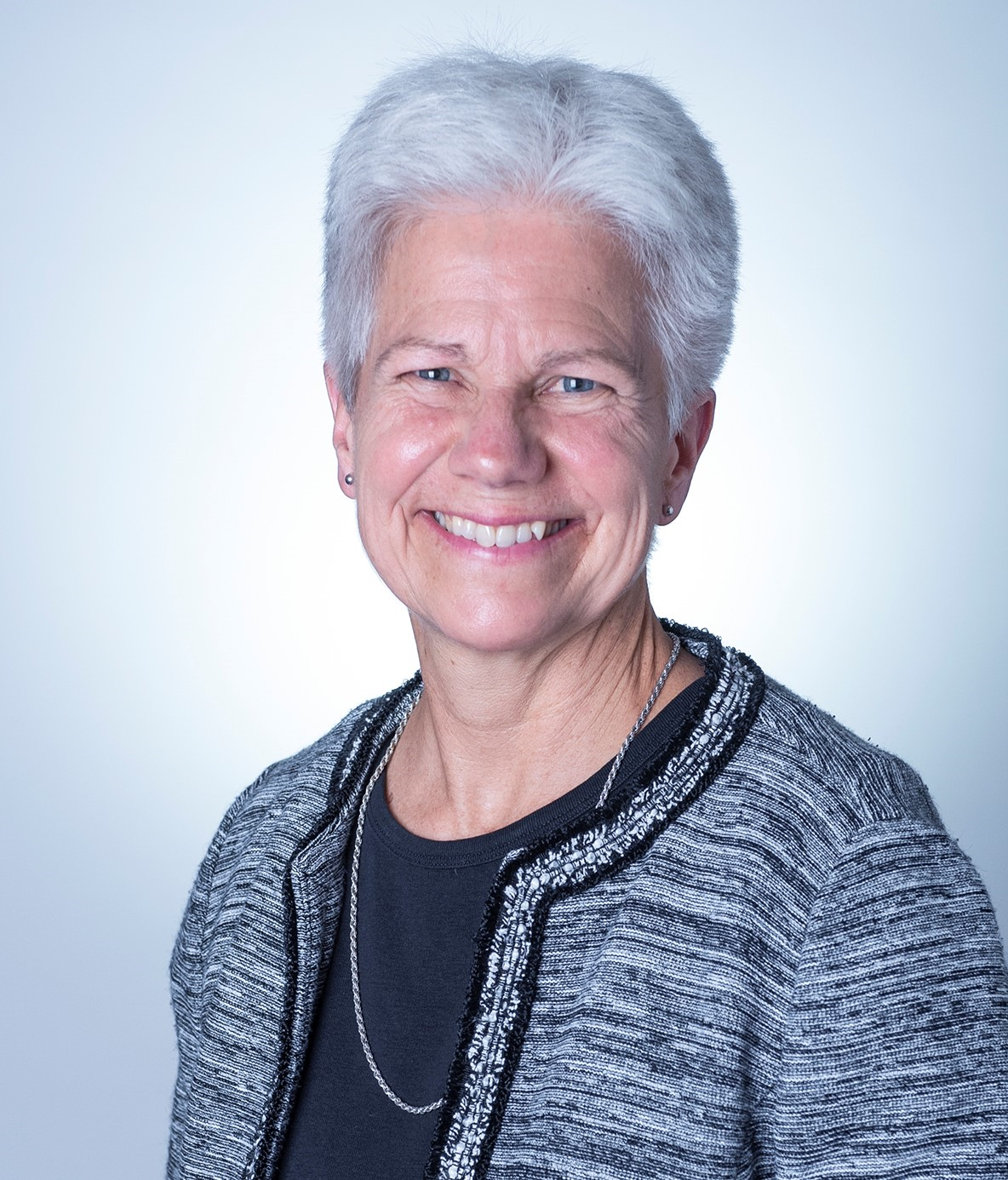 Janet Delong PT, DPT, MSW, MHS is a Doctor of Physical Therapy, a Licensed Social Worker and a Nationally Board-Certified Health and Wellness Coach. She is a Training Specialist and Research Associate for Prevention Insights at Indiana University, owner of Delong Wellness, LLC, and teaches Health and Wellness coaching for IU and Ivy Tech. Janet has a passion for working with persons who manage chronic pain, who have experienced trauma, who have issues around mental health and substance use and/or who are oppressed in some way. In addition to a diverse background in physical therapy patient and mental health client care, she provides education on Motivational Interviewing and other counseling/communication tools, chronic pain and wellness, and is interested in prevention on both an individual and a societal level. Janet is a member of the Motivational Interviewing Network of Trainers and the American Physical Therapy Association.Steven Kinney, PT, DPT, Board-Certified Clinical Specialist Orthopaedic Physical Therapy, earned his Doctor of Physical Therapy degree from Columbia University in 2011. He is a Certified Strength and Conditioning Specialist (CSCS) and achieved certification as an Integrated Manual Therapist (CIMT) with Great Lakes Seminars. In addition, he completed extensive training in Neuro-Developmental Treatment, becoming certified under Recovering Function. He is a member of the American Physical Therapy Association and the American Academy of Orthopedic Manual Physical Therapists. He is a member of the American Physical Therapy Association’s Orthopaedic and Geriatric Sections. He is an orthopaedic certified specialist and currently pursuing a fellowship in orthopedic manual physical therapy at Regis University.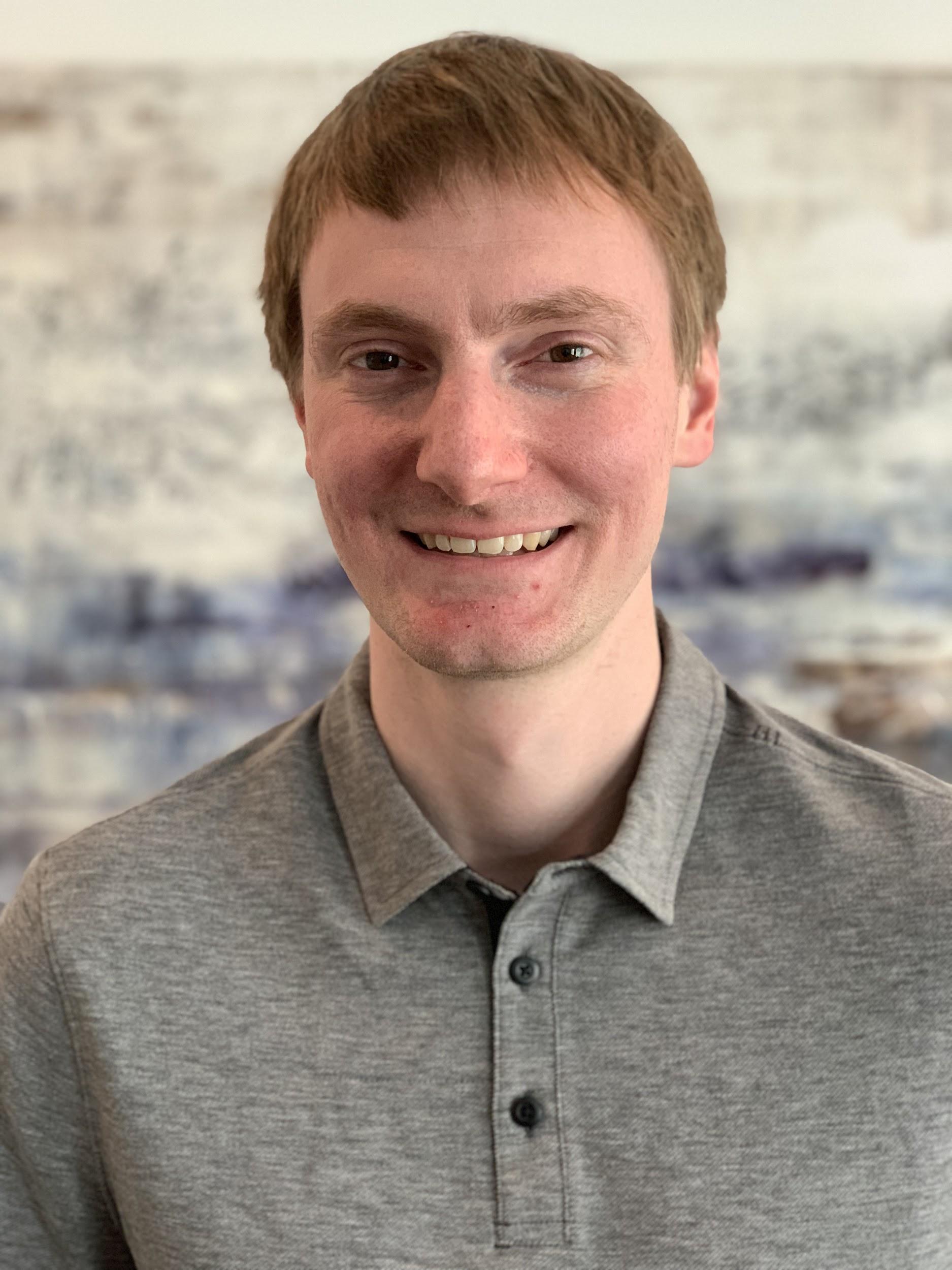 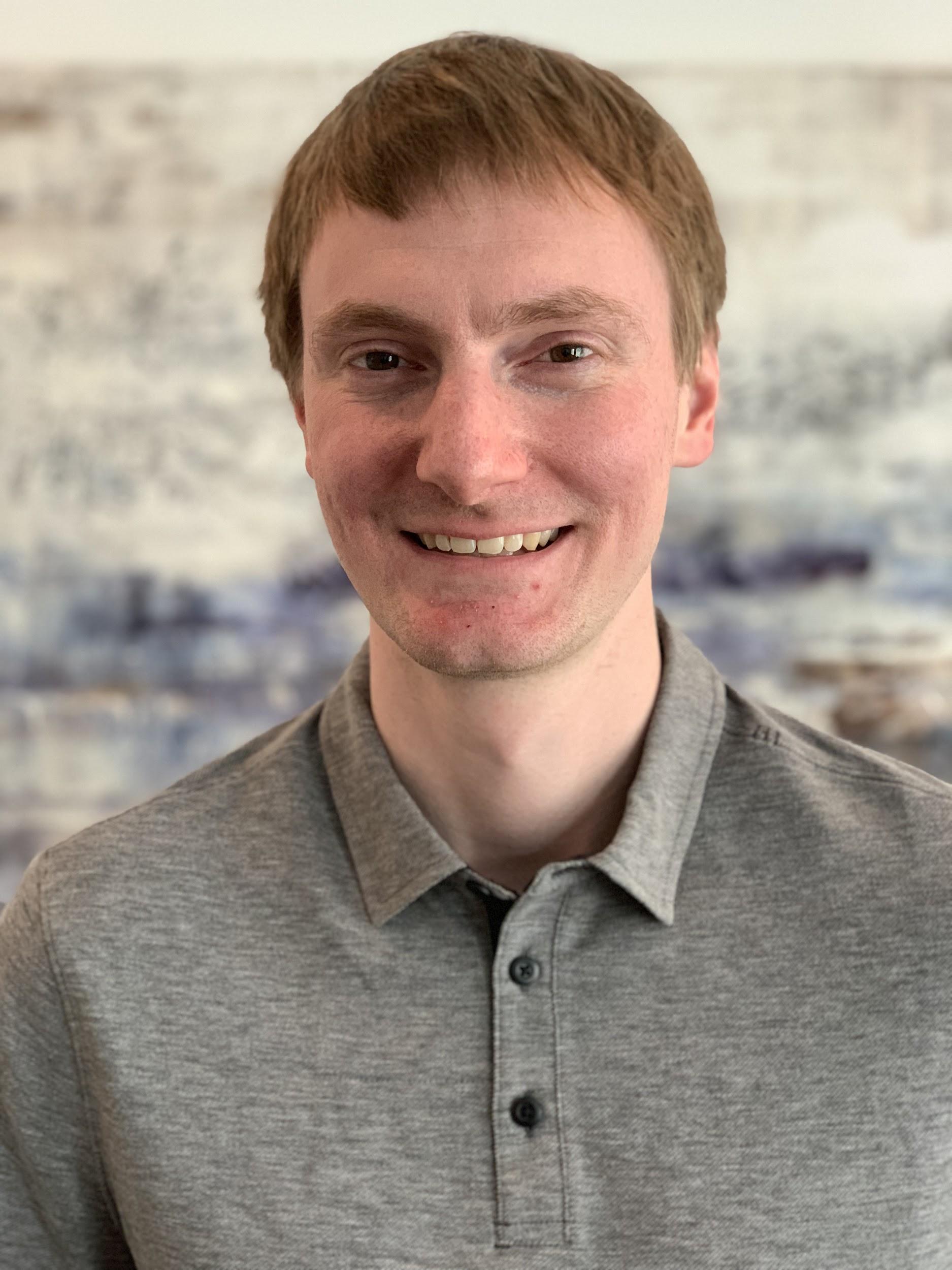 Steven Kinney has practiced in outpatient, subacute rehab, inpatient rehab, and acute care hospital settings with diverse patient populations. He is currently working at Indiana University Health in Bloomington, IN. He has been involved in the continuing education and training of physical therapists and other healthcare professionals. He has also volunteered as a physical therapist locally and abroad. 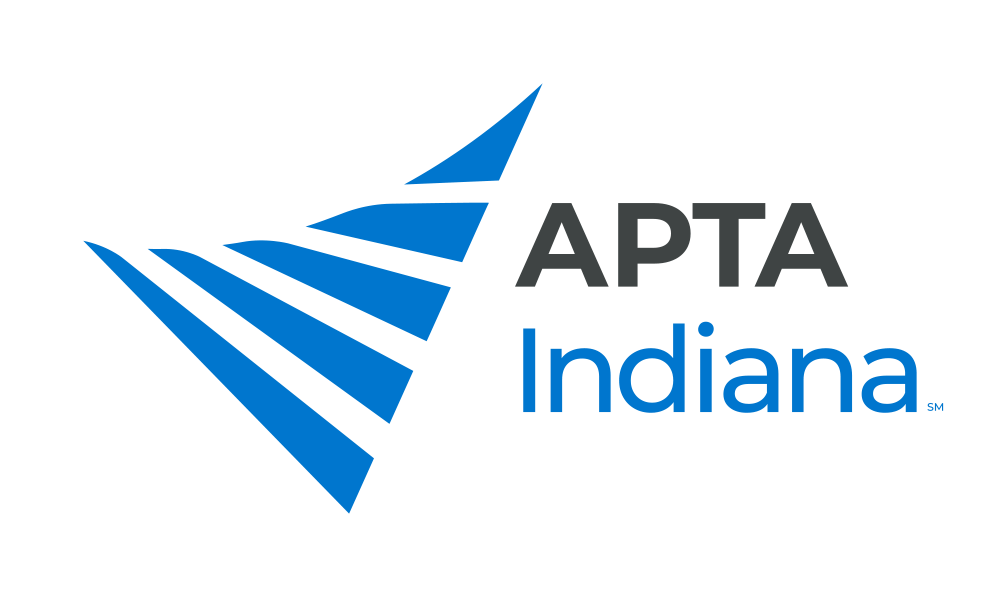 